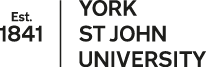 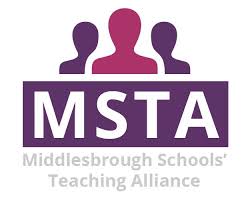 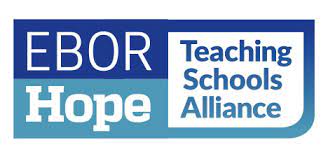 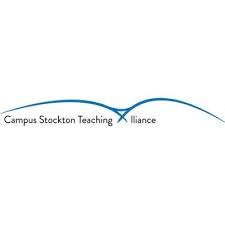 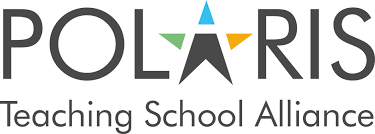 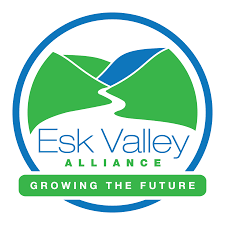 School of Education, Languages and Psychology Postgraduate Certificate in Education Primary PGCE School Direct2022 - 23Understanding Learning & TeachingInduction TasksContentsIntroductionThe tasks outlined in this booklet are intended to help you make an excellent start to a very intensive course.As a student teacher on a professional training programme, you will often be asked to do work, which is not assessed, but which forms part of the study required to prepare you to teach well in school. The tasks outlined in this booklet are not themselves assessed, although some of their elements form part of assessed pieces of work in relation to the taught modules.  This initial work is vital in preparation for the programme and because your programme is school-based, you do have the opportunity to undertake these induction tasks at the beginning of your time in school and they should be used to support your understanding of your setting. Please ensure that the induction tasks contained within this handbook are completed within the first four weeks of your programme. Key DatesThe programme begins:Week commencing 5th September and your first university training days will take place at York St John University on 5th & 6th September 2022ResourcesThis booklet and all supporting information will be available to you electronically through ITE WordPress blog which can be located here. Please access the PGCE induction resources through the dropdown menu at the top of the page. 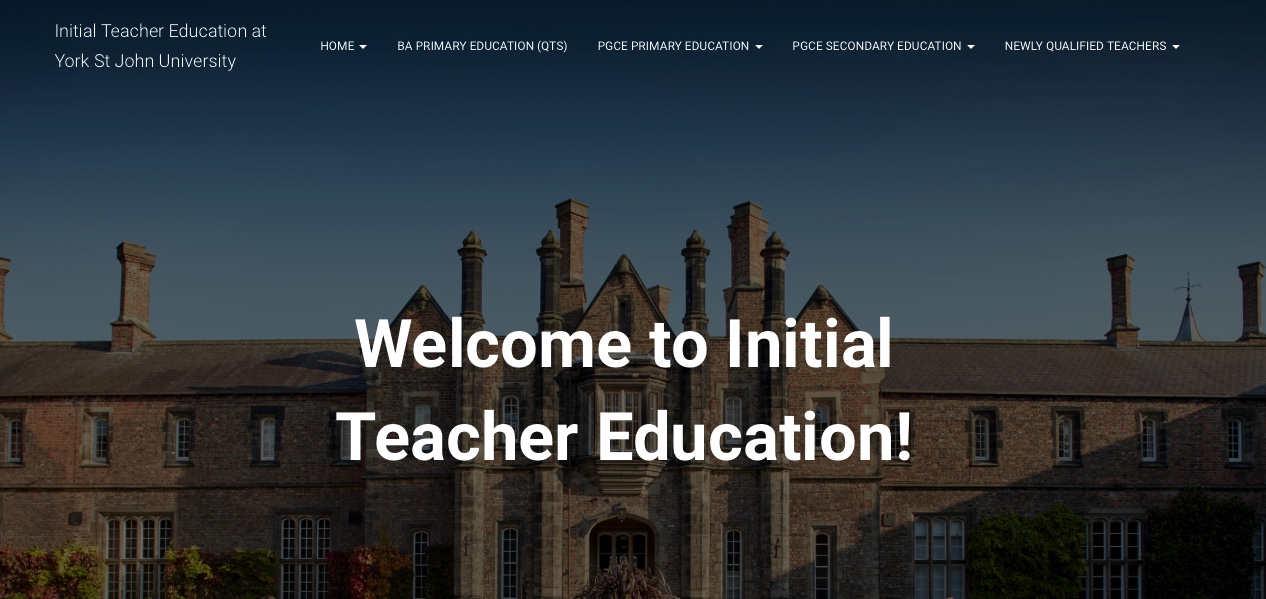 Induction TasksInduction tasks are designed to enhance and broaden your knowledge and understanding of wider issues in primary education. They are part of your programme and you will be expected to complete tasks and reading in relation to these experiences. During your induction period, you should aim to spend time in a range of classes and age phases. This will allow you to gain a broad foundation and give you the opportunity to observe a range of teachers and best practice. The table below offers guidance relating to the time you should spend observing in different classes. Please use the table below to record the number of days and school or setting you have had the opportunity to observed.  After completing these observations, you should be able to explain the differences between each phase of learning before and after the ones you will be assessed in. Please blank out the placements not relative to your chosen route. If you are based in one class, it is important that you negotiate opportunities to work within age ranges within the setting or school if this is possible.Be sensitive with regards to the amount of time practitioners and teachers have to work with you as their first priority will be their children or class.Overview of Task RequirementsThere are three tasks which provide a focus for your programme and for learning about children and their education.  You will not have enough time to do every task in every setting so you need to plan how you are going to spread them out over the eight days.Task 1: Practitioner Enquiry Task 2: Child StudyTask 3: Educational ValuesTask 1 is to be completed in note and diagram format, as this will be an important resource underpinning your understanding of primary practice. Any references to literature should be recorded as they may prove useful for later assessed work.Task 2. should be completed using the pro forma provided.Task 3 is to be completed in note format but should be legible and understandable for use in future sessionsIllustrative material should also be kept and organised, with reference to your observations, e.g. sample 1 is an example of the child’s handwriting.Task 1: Practitioner Enquiry There are three aspects of this task: one with a focus on Assessmentone with a focus on Behaviour Managementone with a focus on Special Educational NeedsThese tasks are to help you consider the issues in schools and for you as a beginning teacher and you will build upon this knowledge throughout the programme.Assessment Focus“What is needed is a culture of success, backed by a belief that all can achieve.”Black, P. and Wiliam, D. (1998) Inside the Black Box: Raising Standards Through Classroom Assessment. London: King’s College School of EducationThe report published by Black and Wiliam in (1998) into raising the standards of learning places formative assessment at the heart of effective teaching. Although published some time ago, this report forms the basis for much of the classroom practice we see today. The purpose of this task is to give you an early understanding of how settings and schools create a culture of success and achievement. This will involve evidence collection from directed reading, setting and school documentation, discussions and observations.  This evidence collection will lead to critical reflections on the implications of what you have found, for you as a teacher and for the children in the schools and settings in which you have had experience.     Stage 1: Research – review the literatureAccess the Black and Wiliam report at:https://www.researchgate.net/publication/44836144_Inside_the_Black_Box_Raising_Standards_Through_Classroom_AssessmentIdentify from the report the key aspects of classroom practice that supports all children in being successful learners.Stage 2: Research – collecting evidence from your classroom observationsGather evidence of documentation from the setting or school placements such as:School prospectusPoliciesStaff with responsibility for pupil achievementExamples of how achievements are recorded, e.g., trackers, pupil profiles, data, target-setting You will need to gain permission to collect pupil achievements or it might be easier to anonymise the examples.  Some settings and schools may be willing to provide lots of evidence and some may not.  You may wish to photocopy or make notes from relevant documentation. You do not need large quantities of paperwork, but you do need the evidence from those documents and discussions. Make observations in class and setting and school activities Possible things to look for:Structure of the lessonOrganisation of learning environmentSharing of learning intentionsPupil self-evaluationFeedback to childrenQuestioningTarget settingObservations and monitoringHomeworkWorking with parentsStage 3: Critical reflectionIn analysing and reflecting on your research, you will need to link your observations from each setting or school to the key aspects of the Black and Wiliam report.  Reflect on the aspects of classroom practice that engenders a culture of success and supports all children in being successful learners.Consider the following questions:How does the implementation of the curriculum enable the children to be successful?How does the learning environment enable the children to be successful?How do the adults support children in being successful?What are the similarities and differences in approaches?  Why do you think this is?What do you notice about the extent to which the children consider their own learning?How far do you think the settings have gone beyond the recommendations in the report?What are the implications for you as a teacher? On the basis of these critical reflections, write notes which will form evidence of your beginning progress towards the Teachers’ Standards and also provide a useful base evidence for university taught sessions on the issues throughout the programme. Further Readinghttp://www.education.gov.uk/schools/teachingandlearning/assessmenthttps://www.gov.uk/government/uploads/system/uploads/attachment_data/file/483058/Commission_on_Assessment_Without_Levels_-_report.pdfBlack, P., Harrison, C., Lee, C., Marshall, B., & Wiliam, D. (2004). Working inside the Black Box: Assessment for Learning in the Classroom. Phi Delta Kappan, 86(1), 8–21. Accessible here :Behaviour Management FocusCreating a positive ethos within the classroom and school requires a clear policy that is consistently implemented.  Expectations for social behaviour and academic engagement should be made clear to all learners.  Settings and schools employ a range of strategies although the fundamental principles are likely to be the same.Stage 1: Research – review the literatureAccess the report here  Education Endowment Foundation  - IMPROVING BEHAVIOUR IN SCHOOLS Guidance Report Consider the key points raised in this report.  Make notes on the report alongside any questions you may have at this stage.Stage 2: Research – collecting evidence from your placementsCompare and contrast the approaches in your placement settings.  Access the Behaviour Policy from the settings and make notes on approaches employed in each setting.  What are the similarities and differences?  What are the key messages?Observe the displays around school and in the classrooms and note any that refer to esteem, behaviour, conduct and ethos.  How are these displays making clear the messages in the Behaviour Policy?  Use the pro forma on the next page for initial notes in the second column.Stage 3: Critical reflectionConsider the evidence from your notes and begin to think about the implications for you as a beginning teacher.  Use the pro forma on the next page and make initial notes in the third column.Questions to ask yourself might include:How might I implement and follow a policy for behaviour?What are advantages and disadvantages of a positive versus negative approach?How might you demonstrate being a ‘positive role model’?What might you have to consider when you first enter a classroom as a teacher on placement?How do you manage a ‘firm but fair approach’ to children?What are your thoughts at this stage on sanctions?What are my own values and beliefs as a beginning teacher?On the basis of these critical reflections, write notes which will form evidence of your beginning progress towards the Teachers’ Standards and also provide a useful base evidence for university taught sessions on the issues throughout the programme. Further Study and ReadingDfE Behaviour and Discipline in Schoolshttps://assets.publishing.service.gov.uk/government/uploads/system/uploads/attachment_data/file/488034/Behaviour_and_Discipline_in_Schools_-_A_guide_for_headteachers_and_School_Staff.pdf The Steer Report. Available at:http://www.educationengland.org.uk/documents/pdfs/2009-steer-report-lessons-learned.pdf James, G. (2016) Transforming Behaviour in the Classroom. London: SAGERogers, B. (2015) Classroom Behaviour 4th Ed. London: SAGERogers, B. & McPherson, E. (2014) Behaviour Management with Young Children. London: SAGEBehaviour Management Observation/Analysis SheetSupporting Vulnerable Groups Providing opportunities for all learners to progress is a key aspect of an outstanding teacher.  ECTs identify that they need more support in this area and it is therefore vital that you research this area from the start of your programme.Stage 1: Research – review the literature & documentationAccess the following research & documentation:http://cprtrust.org.uk/wp-content/uploads/2015/07/Jopling-and-Vincent-report-20160427.pdfhttp://dera.ioe.ac.uk/18010/1/DFE-RR282.pdfConsider the key points raised in the documentation.  Make notes on your reading alongside any questions you may have at this stage.Stage 2: Research – collecting evidence from your placementsCompare and contrast how vulnerable children are supported in your placements.  Discuss, if possible, with the class teacher or other appropriate professionals in school, e.g. inclusion manager or SENCO how SEND/vulnerable children are integrated into whole class learning and how they are supported.  Discuss with the SENCO/inclusion manager how vulnerable pupils are identified within the setting. How is pupil premium funding used to prioritise the needs of these children? Observe learning in classrooms with vulnerable children. How are they catered for in terms of adult support, differentiated tasks and learning outcomes, resources?  Are there other ways in which the teacher/school meets their needs?Stage 3: Critical reflectionConsider the evidence from your notes and begin to think about the implications for you as a beginning teacher.Questions to ask yourself might include:How might I implement and follow a policy for inclusion and diverse needs?What are advantages and disadvantages of an individual approach to learning and a group or whole class approach?How would you cater for individual needs?What do you need to consider when comparing academic progress for SEN children?What specialist support might you need as a beginning teacher who will be teaching children with SEND?What are my own values and beliefs as a beginning teacher?On the basis of these critical reflections, write notes which will form evidence of your beginning progress towards the Teachers’ Standards and also provide a useful base evidence for university taught sessions on the issues throughout the programme. Further Study and ReadingBaines, E, Blatchford, P & Webster, R (2015). The challenges of implementing group work in primary school classrooms and including pupils with special educational needs. In Education 3-13 Vol 43 No 1 15-29 Goepel, J. Childerhouse, H. & Sharpe, S. (2014) Inclusive Primary Teaching 2nd Ed. Northwich: Critical PublishingSpecial Educational Needs and Disability (SEND) system for children and young people aged 0-25.  Available at: https://www.gov.uk/government/publications/send-code-of-practice-0-to-25 Spooner, W (2010) The SEN Handbook for Trainee Teachers, NQTs and Teaching Assistants. London: Fulton/NASENTask 2: The Child StudyIntroductionAt the beginning of your programme, you should study one child in your placement setting or schools for one day.  This will enable you to begin to understand the experience of the setting from a child’s point of view and to understand the range of learning experiences a child has during a ‘typical morning or afternoon’ in the Key Stage above and below the ones for which you are learning about.  At this stage you are not expected to analyse your findings in great depth, but we do want you to draw tentative conclusions. You need to begin to understand how to make observations and draw conclusions from what you observe. Your observation materials may be used to appendices for assignments.TaskLower Primary: one child from each of the Early Years Foundation Stage (0-3 years) and one child from Key Stage 2 (7-11 years) Upper Primary: one child from Reception (4-5 years), Key Stage 1 (5-7 years) and Key Stage 3 (11-13 years)Throughout the course of one full or one half day, (whichever is appropriate) observe the child for units of 15 minutes at a time and then at the end of each 15 minutes summarise what the child did and what the adults do and say.  Do this for each child.Your material should be recorded using the pro forma provided.  Simple notes are acceptable but they should be legible.  Samples of the child’s work should be annotated with dates, contexts in which they were produced, the code name of the child (as you will not be using the child’s real name) and referenced to your observation notes.Remember that you should ask the school whether you need to gain the permission of the child’s parent or carer for the study.  Be sensitive if you talk to the child; probing questions about their family circumstances are not appropriate. The child’s real name should not be used and the study should state this if another name is used.Try to come to conclusions about the learning experience for each child across the day in relation to:the teaching and learning strategies adoptedthe teaching arrangements, e.g. grouping, layout, settingteacher expectations of the childrenthe curriculum.Then reflect on the comparative learning experience of the children.  Your reflections should be recorded using the pro forma below.Further Study and ReadingSmith, P. K, Cowie, H. & Blades, M. (2015) Understanding Children’s Development 6th Ed. West Sussex: John Wiley & Sons Ltd.  This is a required purchase for the programme.An example of observations may be:Plan your break times to allow observations in the playground or at lunchtime.Pro forma for Child Study(You will need to photocopy one for each of the children.  Please note there are two sheets for each pro forma)Reflection sheetTask 3: Educational ValuesEducational Values make up who are and how you act as a teacher.  Part 2 of the Teachers’ Standards state:Teachers uphold public trust in the profession and maintain high standards of ethics and behaviour, within and outside school, by:Treating pupils with dignity, building relationships rooted in mutual respect, and at all times observing proper boundaries appropriate to a teacher’s professional positionHaving regard for the need to safeguard pupils’ well-being, in accordance with statutory provisionsShowing tolerance of and respect for the rights of othersNot undermining fundamental British values, including democracy, the rule of law, individual liberty and mutual respect, and tolerance of those with different faiths and beliefsEnsuring that personal beliefs are not expressed in ways which exploit pupils’ vulnerability or might lead them to break the law.You will be in many situations during your programme where you have to be clear about your educational values.  This is often a difficult aspect to understand.  This task will help you begin to identify what is important to you as a teacher and a person.Task: investigate the educational values held and promoted by the headteacher/ mentor /class teachers and how these are put into practice in the school:Arrange to talk to the head teacher/class teachers (as appropriate) in your settings. Find out:What are the values promoted by the school that s/he identifies with?How does s/he attempt to embed those values into practice in the day to day life of the school?What helps or hinders him/her to embed these values into their practice?Make notes during the interview (or record with permission)Look for evidence of the values discussed in the school e.g.in policies, displays, resources available, teaching, learning, day to day interactionsMake entries in a weekly reflection around the following themes:How your own values as a teacher are changing or being reinforced? How can values be shown implicitly or explicitly as a teacher? How are values linked to practice?Further study and reading:Ewens, T. (2014) Reflective Primary Teaching.  Northwich: Critical PublishingDfE (2014) Promoting Fundamental British Values as Part of SMSC in Schools, London: DfE Core texts to buy or downloadProfessional IssuesDenby, N et al (2008). Master’s Level Study in Education. OUP: McGrawHill.  DfE 2021 Statutory Framework for the Early Years Foundation Stage Setting the standards for learning, development and care for children from birth to five. Available at: https://assets.publishing.service.gov.uk/government/uploads/system/uploads/attachment_data/file/974907/EYFS_framework_-_March_2021.pdf DfE (2013) The National Curriculum in England – key stage 1 and 2 framework document available from:https://assets.publishing.service.gov.uk/government/uploads/system/uploads/attachment_data/file/425601/PRIMARY_national_curriculum.pdfDfE (2011) Teachers’ Standards Effective from 1 September 2012Available at:http://www.education.gov.uk/schools/leadership/deployingstaff/a00205581/teachers-standards1-sep-2012-Glazzard, J, Chadwick, D, Webster, A & Percival, J. (2010) Assessment for Learning in the Early Years Foundation Stage. London: SAGE Jolliffe, W. & Waugh, D (2017) NQT: The Beginning Teacher's Guide to Outstanding Practice. London: SAGE Available at: https://books.google.co.uk/books?hl=en&lr=&id=6DTCDgAAQBAJ&oi=fnd&pg=PA66&dq=primary+school+positive+behaviour&ots=sKe6G3S-dr&sig=2nXllv8AnlOhfyiABxctVcYhoDc#v=onepage&q=primary%20school%20positive%20behaviour&f=falsePollard, A. (2014) Reflective Teaching: Evidence-Informed Professional Practice 4th Ed. London: Continuum  Smith, P. K, Cowie, H. & Blades, M. (2015) Understanding Children’s Development 6th Ed. West Sussex: John Wiley & Sons Ltd Subject KnowledgeAllen, J, Potter, J, Sharp, J, Turvey, K. (2014) Primary Computing &  ICT: Knowledge, Understanding and Practice 6th Ed.  Exeter: Learning MattersHarlen, W. and Qualter, A. (2014) The Teaching of Science in Primary School 6th Ed.  London:  RoutledgeHaylock, D. (2019) Mathematics Explained for Primary Teachers 6th Ed.  London: SAGEMedwell, J et al. (2017) Primary English: Teaching Theory and Practice 8th Ed.  Exeter: Learning Matters. Medwell, J et al. (2017) Primary English: Knowledge and Understanding 8th Ed. Exeter: Learning Matters.  General readingNursery Education (https://www.nurseryworld.co.uk/The Times Educational Supplement (published each Friday) is essential reading (http://www.tes.co.uk/) The British Educational Research Journal  https://www.bera.ac.uk/ SectionTitlePage1Introduction32Overview of Tasks43Task 1: Practitioner Enquiry65Task 2: The Child Study126Task 4: Educational Values167Core texts to buy or download18FocusName of schoolDates in schoolNumber of days(suggested)Lower primary route: Early learners 0 - 3(5)Lower primary route: Key Stage 2(3)Upper primary route: EYFS(3)Upper primary route: KS1(2)Upper primary route: Key Stage 3(3)Other (please add)EvidenceHow I could use this in my own practiceIntroduction – how does the teacher gain the attention of the pupils at the start of the lesson?Transitions (movement from one phase of the lesson to the next) – what strategies are used?Tone of voice/body languageUse of praise – what strategies are used?Interaction with children – how are teacher-child relationships?Student Teacher Name: Andy ObserverStudent Teacher Name: Andy ObserverStudent Teacher Name: Andy ObserverChild: A FemaleYear 6  age 11 yearsDate of observations:Thursday 8th SeptDescription of context: primary school, 350 children, urbanDescription of context: primary school, 350 children, urbanDescription of context: primary school, 350 children, urbanDescription of context: primary school, 350 children, urbanDescription of context: primary school, 350 children, urbanTime:What is the role of the child, what activities are they engaged in?What are the adults doing/sayingWhat are the adults doing/sayingContext of the lesson/session9:00 – 9:159.15 – 9.309:30 -9:459:45 – 10.0010.00– 10.15Talking with others at the tableAnswering registerCompleting board task (spellings) Sitting at desk, listening to the teacherPutting up hand answering questionsListens to teacher explaining  Working on work sheet as an individualSocial conversation with child in next seatWriting at a table, using pencil and worksheet Answering teacher’s questionsTalking to individuals as they arriveTaking register in FrenchChecking all homework has been given in.Teaching from the front of the class. Shares Learning objectives with children. Asking questions about equivalent fractions (oral and mental starter)Teacher explains key vocabulary and  the relationship between fractions and decimal fractions to class using IWB as a  teaching resource Teacher working with a focus group. Reminds other children they should be working in dependently TA support SEN child throughoutReminding pupils of success criteria. Asking questions. Inviting explanation.Talking to individuals as they arriveTaking register in FrenchChecking all homework has been given in.Teaching from the front of the class. Shares Learning objectives with children. Asking questions about equivalent fractions (oral and mental starter)Teacher explains key vocabulary and  the relationship between fractions and decimal fractions to class using IWB as a  teaching resource Teacher working with a focus group. Reminds other children they should be working in dependently TA support SEN child throughoutReminding pupils of success criteria. Asking questions. Inviting explanation.Whole class group of 34. Register,Mathematics lesson: decimal fraction taken from NC.Resources: teacher -interactive white board child- small white board/pen, work sheetsChildren sit in small groups of six around a table for individual work and whole class input. Tables set according to achievement in English.Displays: children’s paintings, language and maths information sheets.Student Teacher Name: Student Teacher Name: Child: Date of observations:Description of context: Description of context: Description of context: Description of context: Time:What is the role of the child, what activities are they engaged in?What are the adults doing/sayingContext of the lesson/sessionConclusions about the learning experience for each child across the day in relation to:Child 1 Key Stage ……Child 2 Key Stage …….Child 3 (Upper Primary) Key Stage……………The teaching and learning strategies adopted (e.g. how do children learn, what methods does the teacher use)Teaching arrangements e.g. grouping, layout, settingTeacher expectations of the children (e.g. levels of independence, level of achievement);Reflection on the comparative learning experience of the children:Reflection on the comparative learning experience of the children:Reflection on the comparative learning experience of the children:Reflection on the comparative learning experience of the children: